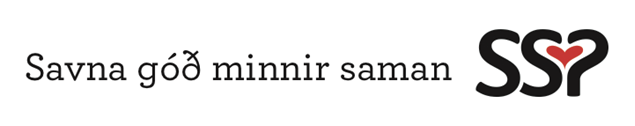 Góðu foreldur og næmingar í 7. flokkunum í skúlanum á ArgjahamriSum ein liður í SSP- arbeiðinum á skúlunum og ungdómshúsunum, verða áhugaverdir SSP- dagar fyri allar 7. flokkar í kommununi. Byrjað verður leygarkvøldið tann 18. februar við ungdómsveitslu/konsert, og í døgunum 22. til 24. februar verða evnisdagar á skúlunum. Evnið er ”Ungur og lívið” og lyklaorð verða: Felagsskapur og sálarligur trivnaður. Hesar tríggjar dagarnar fara næmingarnir í 7. flokkunum at vera saman við sínum floksfeløgum, men fáa samstundis høvi at møta javnaldrum frá hinum skúlunum. Skráin sær soleiðis út:Leyagardagin 18. februar: Ungdómsveitsla/konsert í Reinsarínum frá 19.30-24.00. Starvsfólk frá ungdómshúsunum í kommununi skipa fyri og eru hjástødd alt kvøldið. ----------------------------------------------------------------------Mikudagur 22. februar frá 08:00- 13:30 í skúlunumByrjað verður við fyrilestri(Annika Helgadóttir Davidsen, sálarfrøðingur tosar um “Mentala heilsu”). í Skúlanum á Argjahamri – har vit møta kl. 08.00. Fyrilesturin er liðugur kl. 09.00. Síðani hevur Magni Mohr ein fyrilesur um heilsugóðan mat og rørslu.Aftaná verður arbeitt í skúlanum..Arbeitt verður við hugtakinum FELAGSSKAPUR. Upplegg verður frá lærarum. Næmingarnir arbeiða í bólkum.   Hósdagur 23. februar frá kl. 08.00- 11.20. Síðani hava næmingarnir Handaverk og list sum vanligt.Hendan dagin verður arbeitt við hugtakinum SÁLARLIGUR TRIVNAÐUR. Upplegg verður frá lærarunum. Næmingarnir arbeiða millum annað í bólkum.Fríggjadagur 24. februar frá kl. 09.00- 13:30:  Øll møtast Dansifrøi kl. 09.00 og skulu vera ílatin eftir veðrinum, soleiðis at tey kunnu røra seg uttandura. Næmingarnar hava matpakka og okkurt drekkandi við allir dagarnar.Vinarliga heilsan SSP- samstarvið í Tórshavnar kommunu